от	31.05.2023   №   50	  с. Кичменгский ГородокОб утверждении порядка учета предложенийпо проекту муниципального правового акта о внесенииизменений и дополнений в Устав Кичменгско-Городецкого муниципального округа Вологодской области и порядкаучастия граждан в его обсуждении           В соответствии с Федеральным законом от 6 октября 2003 года № 131-ФЗ «Об общих принципах организации местного самоуправления в Российской Федерации», Уставом Кичменгско-Городецкого муниципального округа Вологодской области Муниципальное Собрание Кичменгско-Городецкого муниципального округа Вологодской области РЕШИЛО:          1. Утвердить Порядок учета предложений по проекту муниципального правового акта о внесении изменений и дополнений в Устав Кичменгско-Городецкого муниципального округа Вологодской области и порядок участия граждан в его обсуждении согласно приложению, к настоящему решению.	2. Настоящее решение вступает в силу после его официального опубликования в газете «Заря Севера» и подлежит размещению на официальном сайте Кичменгско-Городецкого муниципального округа в информационно-телекоммуникационной сети «Интернет».Председатель Муниципального                       Глава Кичменгско-ГородецкогоСобрания Кичменгско-Городецкого                муниципального округа  муниципального округа	                           Вологодской области Вологодской области____________ Л.Н. Дьякова                               ___________ С.А. ОрдинПриложение к решению Муниципального Собрания Кичменгско-Городецкого муниципального округаВологодской областиот 31.05.2023   №  50 Порядок учета предложенийпо проекту муниципального правового акта о внесенииизменений и дополнений в Устав Кичменгско-Городецкого муниципального округа Вологодской области и порядокучастия граждан в его обсуждении1. Право на внесение предложений по проекту муниципального правового акта о внесении изменений и дополнений в Устав Кичменгско-Городецкого муниципального округа Вологодской области (далее – муниципальный правовой акт о внесении изменений и дополнений в Устав округа) имеют граждане, проживающие на территории Кичменгско-Городецкого муниципального округа.2. Предложения по проекту муниципального правового акта о внесении изменений и дополнений в Устав округа направляются в адрес Муниципального Собрания Кичменгско-Городецкого муниципального округа в письменном виде либо посредством официального сайта Кичменгско-Городецкого муниципального округа в информационно-телекоммуникационной сети «Интернет» и принимаются после официального опубликования проекта муниципального правового акта о внесении изменений и дополнений в Устав округа в газете «Заря Севера». Порядок и сроки приема предложений по проекту муниципального правового акта о внесении изменений и дополнений в Устав округа указываются в решении Муниципального Собрания Кичменгско-Городецкого муниципального округа или в постановлении главы Кичменгско-Городецкого муниципального округа о назначении публичных слушаний.Окончательный срок приема предложений по проекту муниципального правового акта о внесении изменений и дополнений в Устав округа не должен превышать двух рабочих дней до дня проведения публичных слушаний.3. Проект муниципального правового акта о внесении изменений и дополнений в Устав округа не позднее чем за 30 дней до дня рассмотрения вопроса о внесении изменений и дополнений в Устав округа подлежит официальному опубликованию (обнародованию) с одновременным опубликованием (обнародованием) настоящего Положения. Не требуется официального опубликования (обнародования) порядка учета предложений по проекту муниципального правового акта о внесении изменений и дополнений в Устав округа, а также порядка участия граждан в его обсуждении в случае, когда в Устав округа вносятся изменения в форме точного воспроизведения положений Конституции Российской Федерации, федеральных законов, Устава или законов Вологодской области в целях приведения Устава округа в соответствие с этими нормативными правовыми актами.4. Одновременно с проектом муниципального правового акта о внесении изменений и дополнений в Устав округа публикуется (обнародуется) информация о месте и времени проведения публичных слушаний и адресе, по которому принимаются письменные предложения по проекту.5. Жители Кичменгско-Городецкого муниципального округа могут ознакомиться с проектом муниципального правового акта о внесении изменений и дополнений в Устав округа в газете «Заря Севера» либо на официальном сайте Кичменгско-Городецкого муниципального округа в информационно-телекоммуникационной сети «Интернет».6. Все поступившие предложения к проекту муниципального правового акта о внесении изменений и дополнений в Устав округа подлежат обязательному обсуждению на публичных слушаниях. Инициаторам поправок и предложений предоставляется право изложения своей позиции на публичных слушаниях. Жители Кичменгско-Городецкого муниципального округа принимают участие в публичных слушаниях в порядке, предусмотренном Положением о порядке организации и проведения публичных слушаний в Кичменгско-Городецком муниципальном округе.По итогам публичных слушаний принимается итоговый документ – рекомендации публичных слушаний, в которых должны быть изложены принятые на публичных слушаниях поправки к проекту муниципального правового акта о внесении изменений и дополнений в Устав округа.7. Результаты публичных слушаний, включая мотивированное обоснование принятых решений, подлежат официальному опубликованию в газете «Заря Севера» не позднее 15 рабочих дней со дня проведения публичных слушаний.8. Итоги публичных слушаний подлежат обязательному рассмотрению на заседании Муниципального Собрания Кичменгско-Городецкого муниципального округа Вологодской области при рассмотрении проекта муниципального правового акта о внесении изменений и дополнений в Устав округа.9. Рассмотрение и принятие проекта муниципального правового акта о внесении изменений и дополнений в Устав округа на заседании Муниципального Собрания Кичменгско-Городецкого муниципального округа Вологодской области проходит в соответствии требованиями Регламента Муниципального Собрания Кичменгско-Городецкого муниципального округа Вологодской области.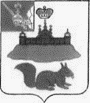 МУНИЦИПАЛЬНОЕ СОБРАНИЕКИЧМЕНГСКО-ГОРОДЕЦКОГО МУНИЦИПАЛЬНОГО ОКРУГАВОЛОГОДСКОЙ ОБЛАСТИМУНИЦИПАЛЬНОЕ СОБРАНИЕКИЧМЕНГСКО-ГОРОДЕЦКОГО МУНИЦИПАЛЬНОГО ОКРУГАВОЛОГОДСКОЙ ОБЛАСТИМУНИЦИПАЛЬНОЕ СОБРАНИЕКИЧМЕНГСКО-ГОРОДЕЦКОГО МУНИЦИПАЛЬНОГО ОКРУГАВОЛОГОДСКОЙ ОБЛАСТИРЕШЕНИЕРЕШЕНИЕРЕШЕНИЕ